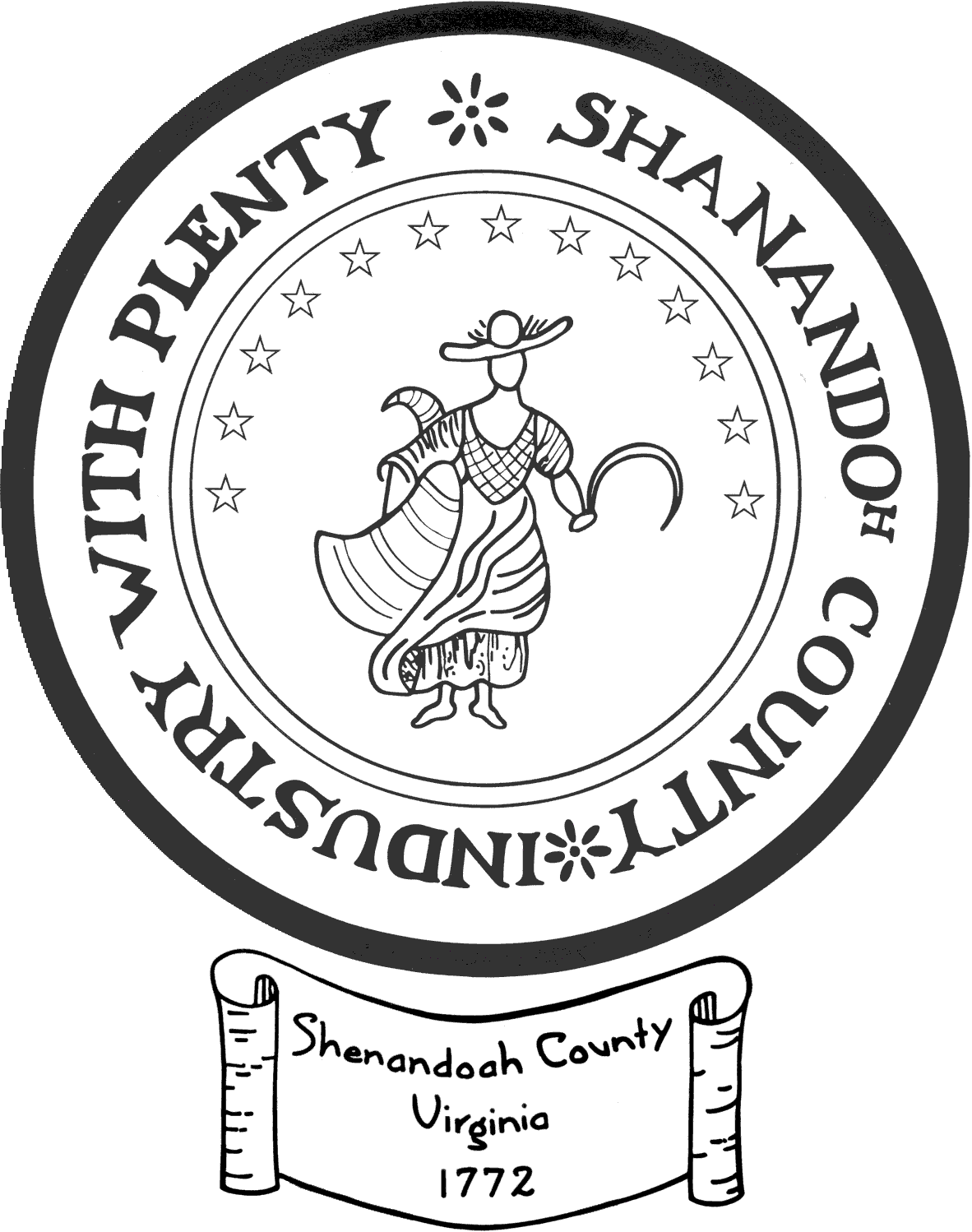 Shenandoah County Support of Local Arts Grant ApplicationDescription:Shenandoah County will award up to $9,000, subject to funds available, to local arts organizations impacting Shenandoah County.  Eligible Applicants:Grants to independent arts organizations for arts activities within Shenandoah County.  Must be a 501©3, not-for-profit organization.    No county government unit may apply.  For example, Shenandoah County Parks and Recreation may not apply for funds to support a painting or musical program or event. Deadline:February 14, 2022 by 5:00 PM, for funds awarded in Fiscal Year 23 (July 1, 2022-June 30, 2023).NOTE:  Funds will not be distributed until Fall 2022.  Application/Review/Payment Procedures:1.  Local arts organizations to submit completed application by February 14, 2022 deadline.  2.  Local Arts Committee to review applications.3.  Local Arts Committee will take final action and notify recipient(s) in July 2022.  4.  After confirmation of the grant award, recipient arts organizations will submit a letter to Shenandoah County Tourism requesting the awarded funds.  5.  Checks will be distributed to recipient organizations in Fall 2022.-------------------------------------------------1.  Applicant Name:					2.  Federal Tax ID #				3.  Are you a 501©3 non-profit?        Yes		No		4. Mailing Address:											5.  Physical Address (if different):									6.  Website:												7.  Contact Person:					8.  Contact Title:				  9.  Contact Email: 					10.  Telephone:					11.  Total Project or Organization Cost:			12.  Amount Requested:				13.  Provide a brief description of your organization.  (History, current programming, leadership, etc)																																								14.  Tell us about the purpose and scope of the project that you hope to fund with this grant money.  																																																																		15.  How would you use the funds if awarded? (you may attach an itemized budget of how the funds would be used if awarded)																																																														16.  How does your organization or program provide services that would otherwise not be met should your organization not exist or your project does not receive grant funding?  																																																	  17.  How would you adapt your program or adjust spending within the organization if you did not receive full funding?																																																			  18.  What is your organization’s reach or the proposed reach of your project?  (check all that apply)	Local Shenandoah County Residents	Regional Shenandoah Valley	Statewide	Out of State	Other (please specify)19.  Please provide any data you may have to support your answer to question 18:																																																								21.  Populations Benefited:Select any categories that, by your best estimate, will make up 25% or more of the population that directly benefits from the award during the period of support.  These responses should refer to populations reached directly, rather than through broadcasts or online programming.Populations Benefited By Race:				Populations Benefited By Age:	American Indian/Alaskan Native				Children/Youth (0-18 years)	Asian								Young Adults (19-24 years)	Black/African American					Adults (25-64 years)	Hispanic/Latino							Older Adults (65+ years)	Native Hawaiian/Other Pacific Islander				No single age group made up 	White								more than 25% of the 	No single race/ethnic group listed above made 			population directly benefited	up more than 25% of the population directly benefitedPopulations Benefited by Distinct Groups:		Arts Education:	Individuals with Disabilities			Choose the one item which best describes the 	Individuals in Institutions (include 		funded activities.		people living in hospitals, hospices, nursing		50% or more of the funded activities are 	homes, assisted care facilities, correctional		arts education directed to K-12 students,	facilities, and homeless shelters)				higher education students, pre-K 	Individuals below the Poverty Line			children, and/or adult learners (including	Individuals with Limited English Proficiency		teachers and artists).	Military Veterans/Active Duty Personnel		Less than 50% of the funded activities 	Youth at Risk						are arts education directed to K-12 	No single distinct group made up more than		students, higher education students,	25% of the population directly benefited			pre-K children, and/or adult learners.								None of the funded activities involve 									arts education.